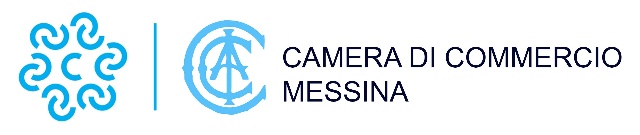 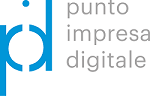 DICHIARAZIONE SOSTITUTIVA DI ATTO DI NOTORIETA’ ATTESTANTE IL POSSESSO DEL RATING DI LEGALITA’Dichiarazione ai sensi e per gli effetti degli articoli n. 46 e 47 del DPR 28 dicembre 2000 n. 445 e successive modifiche e integrazioniIl sottoscritto 	nato a 	______ prov. ___	il  	  e residente in ___________________________Comune 	_________________________ Provincia ______codice fiscale 	_____________________telefono ________________________________________________________nella sua qualità di legale rappresentante dell’impresa: Ragione sociale (come risultante da visura camerale) _______________________________________________________Sede legale in 		_______________ Comune 		Provincia _____C.A.P.		 Telefono 	____________________Fax 		_______e-mail 			______________codice fiscale 			 partita IVA 				con riferimento all’agevolazione richiesta ai sensi del Bando “Voucher Digitali I4.0 – ANNO 2021” consapevole che la dichiarazione mendace, la falsità in atti e l’uso di atto falso costituiscono reato ai sensi dell’art. 76 del D.P.R. 28 dicembre 2000 n. 445, e comportano l’applicazione della sanzione penale;DICHIARAche l’impresa richiedente risulta in possesso del rating di legalità secondo l’art. 5 del D.L. 24 gennaio 2012, n. 1 modificato dal D.L. 24 marzo 2012, N. 29 e convertito, con modificazioni, dalla L. 18 maggio 2012, n. 62 e tenuto conto del D.M. 20 febbraio 2014, n. 57 (MEF-MiSE), in quanto iscritta nell’elenco di cui all’articolo 8 del Regolamento dell’Autorità Garante della Concorrenza e del Mercato, adottato con delibera n. 24075 del 14 novembre 2012 e pertantoRICHIEDEla premialità prevista dal bando voucher digitali i4.0 eINOLTRE SI IMPEGNAa comunicare alla Camera di Commercio di Messina l’eventuale revoca o sospensione del rating di legalità che fosse disposta nei confronti dell’impresa nel periodo intercorrente tra la data della richiesta di agevolazione e la data dell’erogazione della stessa.FIRMA DIGITALE IN CORSO DI VALIDITA’ DEL LEGALE RAPPRESENTANTEINFORMATIVA AI SENSI DELL’ART. 13 DEL D. LGS N. 196/2003 E DELL’ART. 13 DEL REGOLAMENTO EUROPEO 679/2016 (GDPR)Si informano gli utenti che il trattamento dei dati personali forniti dall’interessato o acquisiti d’ufficio dalla Camera di Commercio di Messina  per lo svolgimento del procedimento amministrativo ai sensi del BANDO VOUCHER DIGITALI4.0 - ANNO 2021 è finalizzato esclusivamente all’espletamento delle attività istruttorie ed amministrative necessarie in relazione al procedimento, salvi solo gli eventuali trattamenti necessari per adempiere ad eventuali obblighi di legge o regolamento. In relazione a tali finalità il conferimento dei dati è obbligatorio, in quanto il mancato conferimento impedisce alla Camera di Commercio di Messina l’espletamento delle attività necessarie in relazione al procedimento. Il trattamento potrà avvenire sia in forma cartacea che con l’utilizzo di procedure informatizzate e sarà limitato, anche temporalmente, a quanto strettamente necessario al fine del procedimento e, successivamente, in ossequio agli obblighi di conservazione previsti da norme di legge o regolamento.La base giuridica del trattamento consegue alla necessità dei dati per l’espletamento delle attività richieste dall’Interessato, alla prestazione del consenso e, nei termini sopra precisati, in ragione della necessità per adempiere obblighi legali o di regolamento incombenti sulla Camera di Commercio di Messina.Titolare del trattamento è la Camera di commercio industria artigianato ed agricoltura di Messina Piazza Cavallotti n. 3 – 98122 Messina l’esercizio dei diritti può essere effettuato, di persona, a mezzo raccomandata a/r o PEC cciaa.messina@me.legalmail.camcom.itResponsabile della protezione dei dati personali e relativi dati di contattoDi seguito i dati di contatto del DPO: Camera di commercio di Messina: rpd@me.camcom.itI dati personali conferiti non saranno soggetti a comunicazione a terzi, diffusione né ad alcun processo decisionale interamente automatizzato, ivi compresa la profilazione.All’interessato sono riconosciuti i diritti previsti dall’art. 7 del citato d.lgs n. 196/2003 e dall’art 13, 14 e 15-20 del GDPR, tra cui, in particolare, il diritto di accedere ai propri dati personali, di chiederne la rettifica, l’aggiornamento, la cancellazione, la limitazione del trattamento e la loro portabilità, oltre al diritto di opporsi al trattamento. Ha inoltre il diritto di proporre reclamo all’Autorità di controllo (Autorità Garante per la protezione dei dati personali: www.garanteprivacy.it).Io sottoscritto 	Codice fiscale: 	Presta il consenso al trattamento sopra descrittoNega il consenso al trattamento sopra descrittoLUOGO, 		DATA 	FIRMA1  	1 Firma digitale